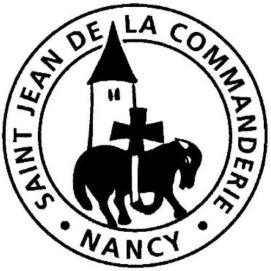 16 octobre 201629ème dimanche CRestons en prièreVenus rencontrer le Seigneur, laissons-nous enseigner par sa Parole. Elle nous redit la nécessité de la prière sincère et vraie, de la confiance du cœur devant le Seigneur qui nous garde de tout mal (psaume), qui est source de tout bien. Ainsi, la parole redit encore la nécessité de la foi (2ème lecture, évangile) : sans elle, la prière est vide, elle ne serait que marchandage ave Dieu.Soyons attentifs également aux gestes et attitudes mentionnés : les mains levées de Moïse (1ère lecture), les yeux levés du croyant (psaume), l’invitation à proclamer la Parole (2ème lecture) et à « toujours prier » (évangile).Telle est notre mission, aujourd’hui.Dieu nous a tous appelés – Cna 571R/	 Nous sommes le corps du Christ ;Chacun de nous est un membre de ce corps,Chacun reçoit la grâce de l’Esprit pour le bien du corps entier (bis)1.	Dieu nous a tous appelés à tenir la même espérance,Pour former un seul corps baptisé dans l’Esprit ;Dieu nous a tous appelés à la même sainteté,Pour former un seul corps baptisé dans l’Esprit. R/2.	Dieu nous a tous appelés des ténèbres à sa lumière,Pour former un seul corps baptisés dans l’Esprit ;Dieu nous a tous appelés à l’amour et au pardon,Pour former un seul corps baptisés dans l’Esprit. R/1ère Lecture : Ex 17, 8-13Tandis que Josué assure, sur le terrain, le combat avec les Amalécites, Moïse, lui, mène le combat de la prière. Aaron et Hour s’associent à lui pour l’aider à garder les mains levées vers le Seigneur. Car Moïse persévère dans sa prière jusqu’à la victoire de Josué.Psaume 120Avec Moïse et tous ceux que le Seigneur exauce, chantons notre confiance, notre foi.Notre secours, c’est Dieu, le maître du monde.Je lève les yeux vers les montagnes :D’où le secours me viendra-t-il ?Le secours me viendra du SeigneurQui a fait le ciel et la terre.Qu’il empêche son pied de glisser,Qu’il ne dorme pas, ton gardien.Non, il ne dort pas, ne sommeille pas,Le gardien d’Israël.Le Seigneur, ton gardien, le Seigneur, ton ombrage,Se tient près de toi.Le soleil, pendant le jour, ne pourra te frapper,Ni la lune, durant la nuit.Le Seigneur te gardera de tout mal,Il gardera ta vie.Le Seigneur te gardera au départ et au retour,Maintenant, à jamais.2ème Lecture : 2 Tm 3, 14 – 4,2St Paul dit toute l’importance de la Parole de Dieu dans notre vie et notre mission chrétiennes.AcclamationAlléluia.Elle est vivante, efficace, la Parole de Dieu.Elle juge les intentions et les pensées du cœur.Alléluia.Évangile : Lc 18, 1-8Ne calculons pas d’avance quelle doit être l’efficacité de notre prière. Dieu attend de nous la foi, la confiance, l’amour.Prière des FidèlesLe Seigneur entend ceux qui crient vers lui. Il exauce la prière sincère de ses enfants. Confions tous les hommes à sa miséricorde.« Toute l’Écriture est inspirée par Dieu ; elle est utile pour enseigner, dénoncer le mal, éduquer dans la justice. »Prions pour l’Église, pour les évêques dans leur ministère d’enseignement. Que l’Esprit Saint les assiste  et les éclaire : R/     R/ 	   Ô Seigneur, écoute et prends pitié.« Le secours me viendra du Seigneur qui a fait le ciel et la terre. »Avec le Pape François qui prie sans relâche pour la sauvegarde de notre maisons commune, la terre, supplions le Seigneur que les états, les institutions et les peuples prennent soin de la Création dans le respect et la dignité des personnes : R/« Le Seigneur te gardera, au départ et au retour, maintenant, à jamais. »Prions pour que, face à l’adversité, notre communauté garde l’espérance en s’appuyant sur sa foi au Christ ressuscité : R/Aujourd’hui, s’ouvre la Semaine missionnaire mondiale.Prions pour que les chrétiens aient le courage de proclamer la Parole de Dieu et témoignent de sa miséricorde : R/Seigneur notre Dieu, puisque tout secours vient de toi, daigne exaucer nos supplications, toi qui règnes pour les siècles des sièclesCommunion Un homme au cœur de feu Un homme au cœur de feu
Qui est venu du Père et qui retourne à lui,
Jésus, le Premier Né,
Un homme au cœur de feu
Nous invite à le suivre en son retournement,
Jusqu'à renaître au jour irradiant de Pâque.
Jésus, le Premier-Né, nous invite à le suivre…Pour la gloire de Dieu et sa haute louange,Pour la gloire de Dieu et le salut du monde!Un homme sous l'Esprit,À l'œuvre au sein du monde en mal d'enfantement,
Jésus, Maître et Seigneur,
Un homme sous l'Esprit
Nous invite à le suivre au rang des serviteurs,
À servir aux chantiers où il poursuit sa Pâque.
Jésus, Maître et Seigneur, nous invite à le suivre…Un homme épris de Dieu,
Le Fils obéissant jusqu'à mourir en croix,
Jésus, le Bien-Aimé,
Un homme épris de Dieu
Nous invite à le suivre en son abaissement,
À marcher au chemin orienté vers Pâque.
Jésus, le Bien-Aimé, nous invite à le suivre…La Semaine missionnaire mondiale s’ouvre aujourd’hui et la liturgie rappelle que la mission s’enracine dans la relation à Dieu par la prière et l’annonce de la Parole. La célébration fait de nous les témoins du Ressuscité par les « 3P » de la vie chrétienne : Prière, Parole, Pain eucharistique.« Save the date » !  Vendredi 4 novembre, 19h30 à 22h00, dernière soirée de la Miséricorde avant la clôture de l’Année Sainte de la Miséricorde (20 novembre).